Деловая игра  «Речь родителя-пример для подражания».Кылосова Ольга Николаевна, Муниципальное бюджетное общеобразовательное учреждение «Средняя общеобразовательная школа №4 г. Осы», учитель-логопед, e-mail Bokaro1@yandex.ru 89082499170ключевые слова (не более 5-6) и краткая аннотация статьи (не более 3-4 предложений).Детям очень много можно объяснить, лишь бы объясняющий сам понимал ясно предмет, о котором взялся говорить с детьми и умел говорить человеческим языком. Н. Г. Чернышевский. Цель: совершенствование культуры речи, через умение правильно, точно и выразительно передавать свои мысли средствами языка.Задачи: мотивировать родителей на развитие и совершенствование своих коммуникативных умений;способствовать повышению у родителей уровня развития коммуникативных умений посредством игровых заданий.Оборудование:жетоны с номерами 1 и 2;игровое поле, выполненное в программе PowerPoint.Ход игрыПеред игрой необходимо разделить родителей на две группы: они вытягивают жетоны с номером 1 или 2. Участники игры размещаются за двумя столами, придумывают название. Родителям также сообщаются правила игры. Им предлагается игровое поле, на котором имеются 4 номинации. В каждой номинации предлагается выполнить по 3 задания разной степени сложности по 10, 20, 30 баллов. Каждая команда сама выбирает, какое задание они хотели бы выполнить. Победителем становится команда, набравшая наибольшее количество очков.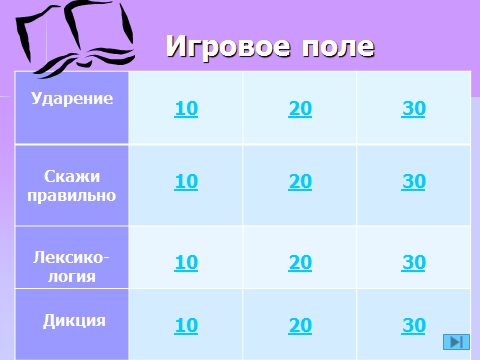 ВступлениеЕще в 1968 году в фильме “Доживем до понедельника” имел место эпизод, посвященный культуре речи. Был показан диалог молодой учительницы с коллегой:  - Я им говорю: не ложите зеркало на парту, а они все ложат, ложат и смотрятся в него. Ребенок усваивает речь так называемым «материнским способом», подражая взрослым, поэтому важно, чтобы он слышал не только правильную, но и вежливую речь. Дети, как губки впитывают в себя решительно все, что их окружает, поэтому необходимо  контролировать свою речь, подмечать  собственные  речевые  недостатки, вслушиваться  в  собственную  речь, ставить  чаще  перед  собой  вопросы:  как  звучит  моя  речь? II. Практическая частьУдарение.       10 баллов. Произнесите слова правильно. 20 баллов. Найдите НЕВЕРНОЕ выделение ударной гласной.30 баллов. Измените по падежам в ед. и мн. числе.2.  Скажи правильно:10 баллов.  Произнесите правильно.20 баллов. Составьте словосочетание прилаг. + сущ. 30 баллов. Подбери названия профессий мужского рода3. Прочтите правильно паронимы: Паронимы- родственные слова, имеющие разные приставки или суффиксы, отличаются оттенками в значении. 10 баллов. Исправьте. Произнесите правильно. 20 баллов. Прочтите правильно:Баллов. Выберите правильный вариант:4. Дикция. Скороговорка.10 баллов. Необходимо произнести 5 скороговорок несколько раз, все убыстряя и убыстряя темп.На меду медовик, а мне не до медовика. Стоит копна с подприкопёночком. Дробью по перепелам да по тетеревам. Интервьюер интервента интервьюировал. Ткет ткач ткани на платки Тане. 20 баллов. Споем-ка. Исполните 3 скороговорки на мотив частушки, колыбельной песни и веселого марша.Речь умом не красна, а если язык шепеляв, то и поговори скороговорочку за скороговорочкой. Нужно все скороговорки переговорить, перевыговорить, и тогда так заговоришь, словно реченька зажурчишь. Прокоп не варил свой укроп, а съел у Малаши всю сыворотку из-под простокваши да еще пирог с грибами, чтоб держать язык за зубами.30 баллов. Расскажи-ка сказочку. Прочитать текст из скороговорок, представив, что вы рассказываете историю, похожую на сказку.Помните, что от вас в этом случае ждут сказочной интонации: неторопливости, некоторой загадочности и, конечно, мудрого наставления в конце повествования.Подведение итогов. Жюри подсчитывает баллы, определяет победителей. Команда, набравшая наибольшее число очков, получает призы.Рефлексия. «Открытый микрофон»- родители высказываются, предавая символический «микрофон».Продолжите фразу: «Речевая культура человека — ………. (зеркало его духовной культуры. В. А. Сухомлинский)ЛитератураКлюева Н. В., Касаткина Ю. В. Учим детей общению. Характер, коммуникабельность. Популярное пособие для родителей и педагогов.- Ярославль: Академия развития, 1996.Новоторцева Н. В. Дидактический материал по развитию речи у дошкольников и младших школьников.- Ярославль: Академия развития, 1996.На экранеПравильный вариантзвоним                      баловать
досуг                         документ
творог                        занята
хотим                         началитуфля                          красивеезвоним                      баловать
досуг                         документ
творог                        занята
хотим                         началитуфля                          красивееНа экранеПравильный вариантбАлуясь    киломЕтр
катАлог     щавЕльалфАвит   столЯр
квАртал    шОфёр 
магазИн    договОрбалуясь    киломЕтр
каталог     щавЕль
алфавит   столЯр
квартал    шофёр 
магазИн    договОрПадежиБантТортШарфИ. п.Бант- бантыТорт- тортыШарф- шарфыР. П.Банта- бантовТорта- тортовШарфа- шарфовД. П.Банту- Торту- тортамШарфу- шарфамВ. П.Бант- бантыТорт- тортыШарф- шарфыТ. П.С бантом- с бантамиС тортом- с тортамиШарфом- шарфамиП. п.О банте- о бантахО торте- о тортахО шарфе- о шарфах На экранеПравильный вариант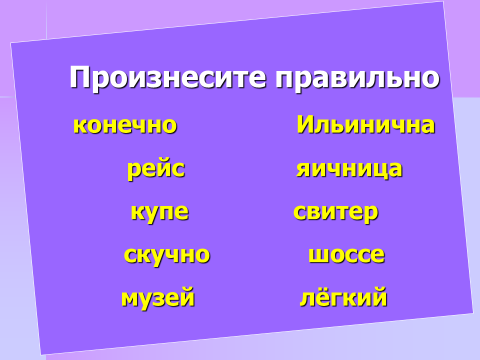 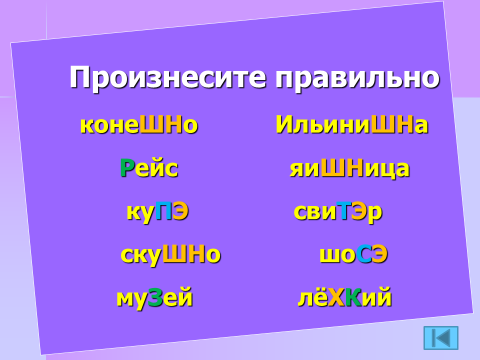 На экранеПравильный вариантТюль      вуаль    пальто   фамилия    рояль    акварель   фасоль    кенгуру    кино   кофе Тюль (м.р.)     вуаль (ж. р.)   пальто (ср. р.)   фамилия (ж. р.)   рояль (м. р. )   акварель (ж. р.)  фасоль (ж. р.)    кенгуру (ср. р.)   кино (ср. р.)   кофе (м. р.)На экранеПравильный вариант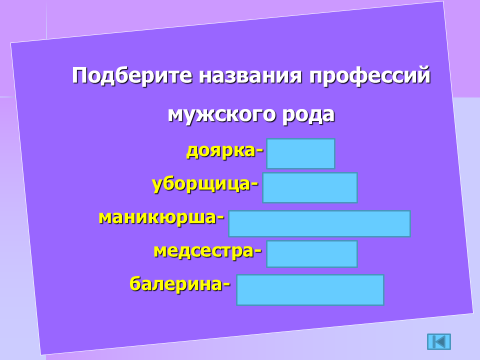 Доярка- ….(дояр)уборщица- ……. (уборщик)маникюрша- …(мастер маникюра)
медсестра- …….. (медбрат)балерина- …….. (артист балета)На экранеПравильный вариант- Книжки покладут на полку. - Врач говорит пациенту: «Сумку ложте на стул». 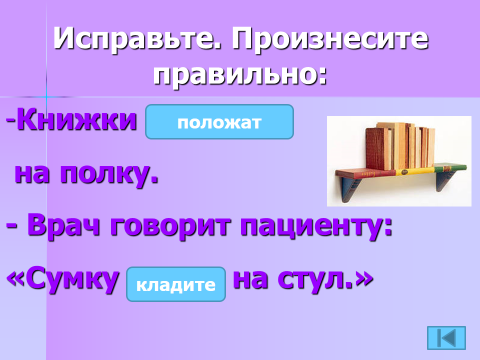 На экранеПравильный вариантЯ (надеваю, одеваю) шапку.Воспитатель (надевает, одевает) Машу.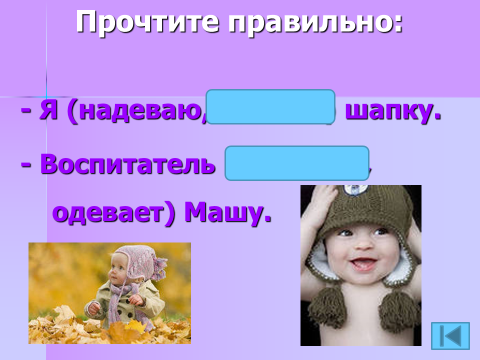 На экранеПравильный вариантЭто ваша (роспись или подпись) на справке? Поставьте свою (роспись или подпись) под картиной.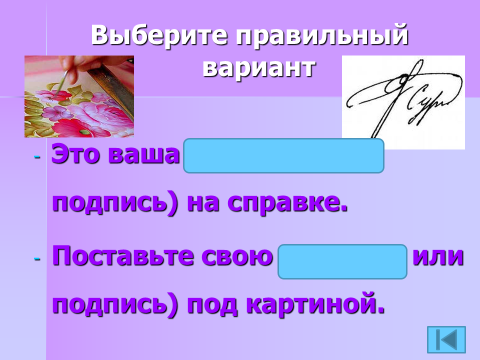       Ночь прошла, темноту увела. Замолчал сверчок, запел петушок. Полежала немножко, распахнула окошко. Здравствуй, солнышко- колоколышко!      Расскажу я вам сказку старинную, не шибко короткую, да и не шибко длинную, а такую как раз, как от меня до вас. Не белы лебеди по небу летят, русские люди сказку говорят.      Сказка-быль ли, не быль, да и не вранье. Верьте ей, не верьте, а слушать слушайте до конца. Конец- всему делу венец. Сказок у нас, что птиц в стае, да ни одна из них не пустая.